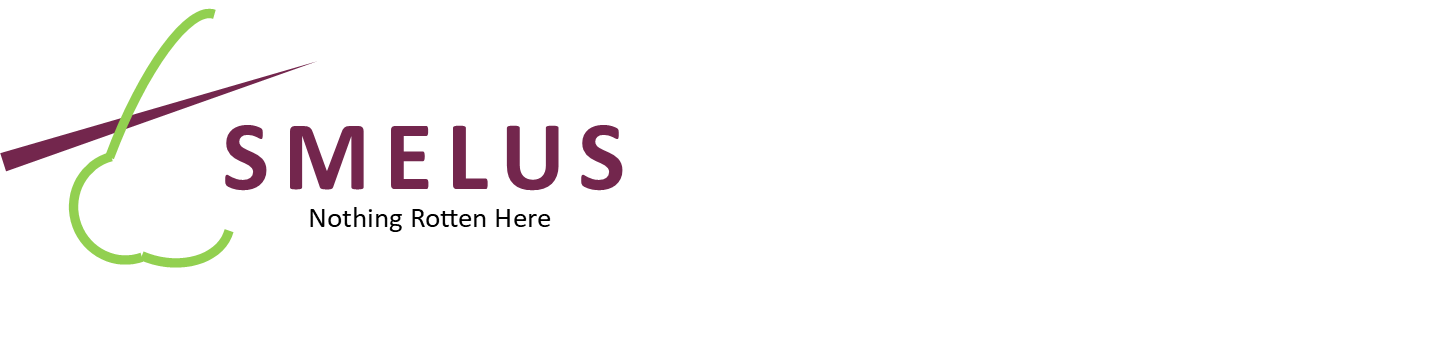 Unlimited calling and texting*8GB data/monthNo roaming charges across Canada and the Continental United StatesWeekends and Evenings free**$75/MONTH**** Picture or video messages are not included and will count towards Data on the plan. Long distance extra. **Evenings Start at 7:00PM local time zone, and end at 1:00AM. Weekends start at 7:00PM Fridays, and end at 1:00AM Monday. ***Data overages are charged per Megabyte, at 8 cents per Megabyte.